Selska cesta 112a, 10000 Zagreb, tel/fax: 014820094; cms@cms.hr; prijave@cms.hr, www.cms.hrINTERKULTURNI MEDIJATORI 2022. U KARLOVCUP R I J A V AIspunjenu prijavu pošaljite do 25. 05.2022. na prijave@cms.hr s naznakom: Za Interkulturne medijatore Hvala Vam na prijavi!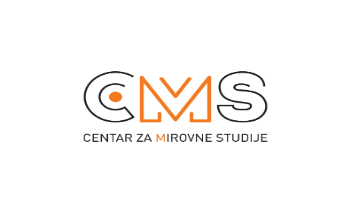 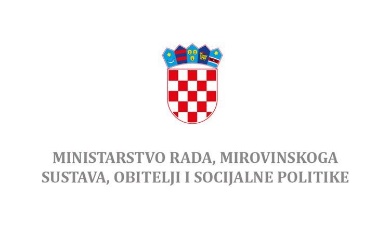 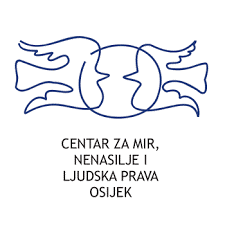 Ime i prezimeKontakti: e-mail, broj telefona/mobitela (popunite sve podatke)Mjesto i datum rođenjaZanimanjeAko ste zaposleni, radno mjestoJeste li pohađali seminare ili neformalne edukacije sličnog tipa? Koje ako da?Možete li prisustvovati na sva tri susreta?Molimo vas da opišete svoju motivaciju za sudjelovanje u programu.